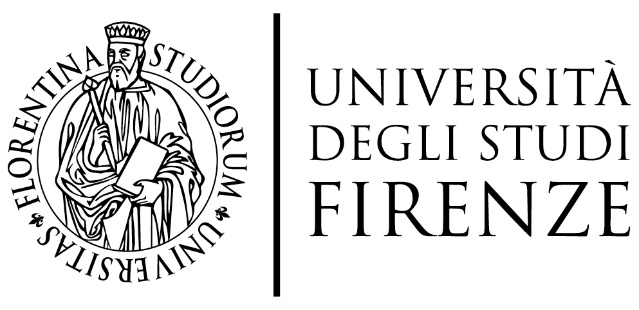 Titolo in italianoTitolo in ingleseRelatore: Prof./Dr.Correlatore: Prof./Dr.Candidato:Anno Accademico 20../20..